Graphical AbstractInternet Utilization and Income of Entrepreneurs in the Informal SectorChristiana Dyah Ratnasari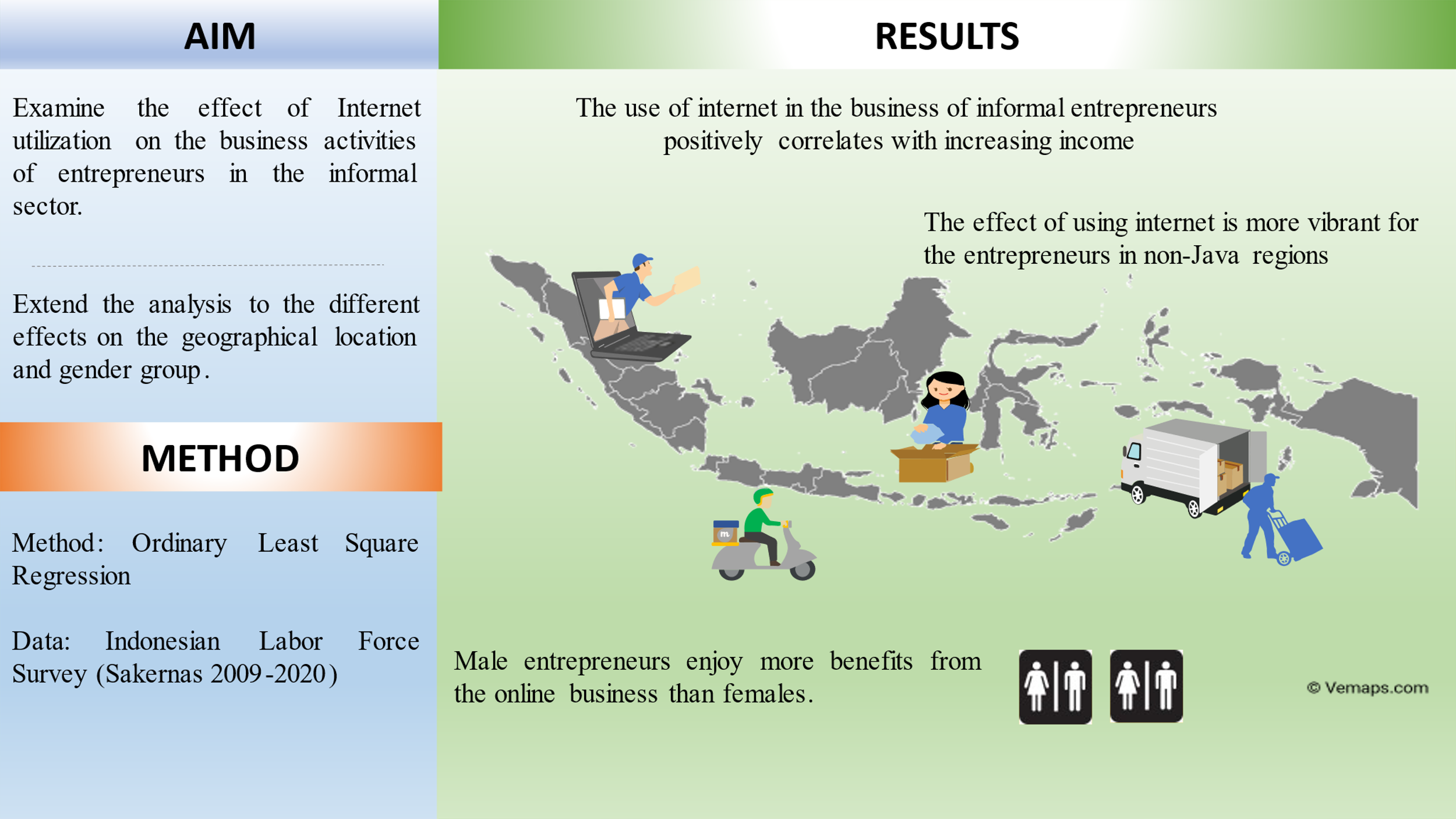 